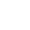 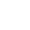 IRANComorile PersieiTeheran – Kashan – Isfahan – Yazd – Pasargadae – Persepolis – ShirazPerioada: 01.05 – 09.05.2024(9 zile/ 8 nopti)Cine nu a auzit de povestile tinerei Seherezada, de Persepolis, de Pasargadae sau de renumitul poet Rumi? Iran este leaganul civilizatiei persane, una dintre cele mai influente culturi din lume. Cultura iraniana poate fi impartita in doua mari perioade: perioada persana si perioadaislamica. Maretia culturii persane poate fi admirata in Persepolis – perla Imperiului Ahemenid si in Pasargadae – capitala dinastica a Imperiului, la Naqsh-e Rustam – stanca ce adaposteste mormintele marilor sahi. Lumea fascinanta a celor “O mie si una de nopti” si bogatia culturii islamice prind contur in Piata Imam din Isfahan – a doua cea mai mare piata urbana din lume. In orasul oaza Yazd - situat la marginea desertului Kavir, pe Drumul Matasii unde vom vedea focul vesnic, marturia religiei zoroastriene. Kashan ne fascineaza cu palatale sale luxoase, Shiraz cu parcurile sale luxuriante si cu viata culturala – fiind orasul poetilor - iar Teheran ofera o incursiune in lumea muzeelor si in viata metropolitana iraniana moderna.Va invitam sa descoperiti comorile Persiei, sa savurati ospitalitatea iraniana printr-o calatorie de poveste, intr-o destinatie exotica si misterioasa, fascinanta si fermecatoare, care va ramane mult timp in mintea si sufletul Dumneavoastra.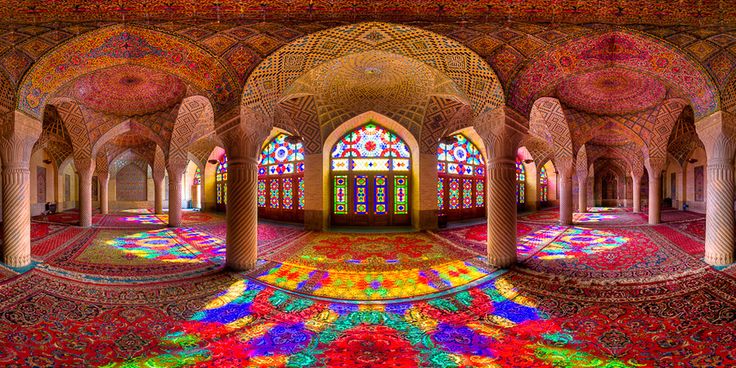 Ziua 1 (01.05): BUCURESTI – DOHA  – TEHERAN	                                                                                                                                                      Intalnire cu insotitorul de grup la aeroportul Otopeni la ora 09:00 dimineata pentru imbarcare pe cursa companiei QATAR AIRWAYS cu destinatia Teheran. Decolare la ora 12:00 si aterizare la Doha la ora locala 16:30. Schimbarea cursei in Doha si decolare catre Teheran la ora 18:30. Sosire in Teheran la ora locala 21:15. Transfer si cazare la Hotel Asareh 4* sau similar in Teheran.Ziua 2 (02.05): TEHERAN                                                                                                                   Mese: mic dejun, cina                                                                                                                                                      Mic dejun. Vom face astazi un tur de o zi in Teheran ce va incepe cu Muzeul National cu cele doua sectiuni ale sale: zona dedicata Iranului antic si zona dedicata perioadei islamice. In continuare vizitam Palatul Golestan, monument UNESCO ridicat in timpul domniei lui Nasser al-Din Shah (care a domnit in perioada 1848-1896), situat candva in centrul orasului antic si construit in jurul unei gradini. Complexul este format din 17 cladiri, muzee si sali. Se remarca terasa spectaculoasa cunoscuta sub numele de Takht-e Marmar (Tronul de Marmura), impodobita cu marmura, picturi, sculpturi, oglinzi – un adevarat exemplu de arhitectura iraniana. Tronul din mijlocul terasei a fost lucrat din celebra marmura de culoare galbena din provincia Yazd. Vom continua ziua intr-un mod mai animat, dar in acelasi timp relaxant in cadrul Marelui Bazar, unde mirosul de condimente ne va face sa uitam de oboseala acumulata de-a lungul intregii zile. Ultima vizita a zilei va fi la Azadi Tower, un turn cu o inaltime de 45 de metri care marcheaza intrarea vestica in Teheran si care a fost contruit in 1971 la comanda ultimului sah al Iranului, Mohammad Reza Pahlavi, pentru a celebra 2.500 de ani de Imperiu Persan.Cina la un restaurant local si cazare in Teheran la Hotel Asareh 4* sau similar. Ziua 3 (03.05): TEHERAN – KASHAN – ISFAHAN (~450 KM)                                                                         Mese: mic dejun, cina	Mic dejun. Inainte sa parasim Teheranul vom face o vizita la Mausoleul Imamului Khomeini, care adaposteste mormantul lui Ruhollah Khomeini Moosavi şi al lui Ahmad Khomeini, al doilea fiu al sau. Plecam apoi spre Kashan, un oras-oaza situat la marginea desertului Kavir, pe una dintre cele mai importante rute ale caravanelor. Aici vom vizita casele traditionale Tabatabaei. Casa Tabatabaei a fost proiectata de Ustad (maestrul) Ali Maryam, unul dintre cei mai importanti “mimar” (arhitecti) ai secolului XIX din Persia. Constructia casei a durat 10 ani si a fost finalizata in 1840. Aceasta resedinta se intinde pe o suprafata de 4700 de mp si include 40 de camere, patru curti interioare, 3 captatoare de vant si doua canale subterane. La aproximativ 10 km de Kashan se afla Gradina Fin, un ansamblu geometric unde sirurile de copaci, iarba verde si sursele de apa se combina perfect pentru a induce ideea de belsug si pace. Dupa o pauza de relaxare in aceasta gradina superba, plecam spre satul traditonal Abyaneh care se afla pe drumul spre Isfahan. Cina la un restaurant local si cazare in Isfahan la Hotel Piroozi 4* sau similar. Ziua 4 (04.05): ISFAHAN – excursie in Desertul Varzaneh                                                                Mese: mic dejun, cina                                                                                                                                                              Mic dejun. Excursie de o jumatate de zi in desertul Varzaneh. La fel ca alte deserturi, desertul Varzaneh ne ofera posibilitatea sa ne plimbam ore intregi pe nisipul moale si aurit si sa ne pierdem in linistea sa placuta. Aveti optiunea de a calari camila, sau de a va plimba in desert cu motocicleta sau atv, acestea fiind alte optiuni pentru a simti cu adevarat entuziasmul autentic al atmosferei in care va aflati. Totodata, vom vizita Gav Chah, o casa unde se produce ceaiul si care aduce in prim-plan viata traditionala si locala. Numele zonei are o poveste, si anume ca in trecut, bovinele (Gav) erau folosite pentru a trage apa din fantana (Chah). Dupa amiaza ne intoarcem la Isfahan pentru a vizita celebrele poduri Khajoo si SioSe Pol. Vom face si o plimbare placuta prin Chahrbagh, una dintre strazile istorice ale Isfahanului. Cina la un restaurant local si cazare in Isfahan la Hotel Piroozi 4* sau similar.Ziua 5 (05.05): ISFAHAN                                                                                                              Mese: mic dejun, cina                                                                                                                       Mic dejun. In centrul Iranului, la jumatatea drumului dintre Marea Caspica si Golful Persic, se afla unul dintre cele mai frumoase orase din Orient, Isfahan, inclus de UNESCO pe lista Patrimoniului Mondial. Grandoarea monumentelor sale si profunda semnificatie istorica i-au adus numele de “Perla Orientului”. Cand Sahul Abbas I (Abbas cel Mare) l-a transformat in capitala in secolul al XVI-lea, pentru ridicarea noilor constructii s-au strans cei mai buni arhitecti si artizani din Persia si din alte tari asiatice. Atunci s-a nascut Piata Naqsh-e Jahan, depasita ca marime doar de Piata Tian’anmen din Beijing. Printre monumentele sale se remarca: Moscheea Shah numita si Moscheea Imamului, una dintre cele mai frumoase din lume, renumita pentru mozaicurile si inscriptiile sale caligrafice coranice; Moscheea Seicului Lotfollah, fara  minarete; Palatul Ali Qapu, bogat in picturi murale, Palatul Regal Chehel Sotun. Vom admira toate aceste obiective pe parcursul turului de oras si vom incheia cu o vizita la Bazarul Qeysarieh. Cina la un restaurant local si cazare in Isfahan la Hotel Piroozi 4* sau similar. Ziua 6 (06.05): ISFAHAN – NAIN – YAZD (~315 KM)                                                                                Mese: mic dejun, cina                                                                                                                                                                          Mic dejun. Plecare de dimineata spre Yazd. Pe drumul spre Yazd ne vom opri in Nain unde vom vizita Moscheea Jameh din Nain, marea moschee congregationala a orasului, o minunata moschee din secolul al X-lea, cu coloane originale de caramida si stuc decorativ. Desi moscheea este una dintre cele mai vechi din Iran, este inca in uz si este protejata de Organizatia Patrimoniului Cultural din Iran. Sosire in Yazd unde vom vizita Moscheea de Vineri, construita in secolul al XII-lea, cu cele mai inalte minarete din Iran. Aici credinciosii se adunau in fiecare vineri sa se roage, sa asculte predica, dar mai ales sa afle ultimele noutati. Urmatoarea oprire este la Templul zoroastrian, Persia fiind locul unde a aparut prima religie monoteista din lume – religia promovata  de profetul Zoroastru. Pentru prima oara oamenii se rugau la un Dumnezeu unic, Ahura Mazda. Convertirea majoritatii populatiei persane la islam a durat aproape 1000 de ani, dar au ramas comunitati care pastreaza credinta zoroastriana. In timpul persecutiilor, unii au fugit in India unde exista o comunitate mare si influenta de zoroastrieni. Templul pe care il vom vizita nu este mare, nu este impunator, are un mic bazin la intrare, iar inauntru putem vedea “focul vesnic”. Prin acest foc ce trebuie sa arda continuu folosind lemn de foc (nu gaz, care a stricat “focul vesnic” de la Baku), zoroastrienii pot comunica cu Ahura Mazda. Se spune ca focul din Yazd arde din anul 470 si ca provine dintr-unul dintre cele mai sacre  temple zoroastriene. In piata Amir Chakhmaq vom admira cladirea de trei etaje dedicata memoriei imamului Hossein, cel ucis la Kerbala de suniti si de unde a inceput adevarata ura intre siiti si suniti. Vom vizita vechiul oras Yazd, declarat Patrimoniu UNESCO. Sosire in Yazd, cina la restaurant local si cazare la Hotel Arg 4* sau similar. Ziua 7 (07.05): YAZD – PASARGADAE – PERSEPOLIS – SHIRAZ (~450 KM)                                                Mese: mic dejun, cina	Mic dejun. Ne indreptam spre situl arheologic Pasargadae, patrimoniu UNESCO, prima capitala dinastica a Imperiului Ahemenid, fondata de Cyrus al II-lea in secolul 6 i.Hr. Palatele, gradinile si mausoleul lui Cyrus al II-lea sunt exemple remarcabile de arhitectura si arta din prima perioada ahemenida si marturii exceptionale ale civilizatiei persane. In continuare vizitam Persepolis, unul din marile orase ale antichitatii, alaturi de Petra, Roma si Luxor. Fondat in secolul V i.Hr, Persepolis a fost capitala Imperiului Persan al ahemenizilor, un imperiu care a impresionat prin putere, organizare si arhitectura. Alexandru Macedon a cucerit si ulterior a distrus acest oras minune, motivul oficial fiind razbunarea pentru distrugerea Atenei si Partenonului de catre persi, cu mai bine de 100 ani inainte. Orasul este plasat intr-un cadru natural deosebit, avand o intrarea maiestuoasa – intrare care ii coplesea pe toti trimisii provinciilor supuse. Vom vizita orasul propiu-zis, situat pe o platforma suprainaltata. Toate cladirile sunt impodobite cu numeroase statui – figuri ale marilor regi, ale soldatilor, mai ales a celor din "garda nemuritorilor", ale personajelor fantastice din religia lui Ahura Mazda. Urmatoarea oprire va fi la Naqsh-e Rustam – o stanca in care au fost sculptate mormintele marilor sahi ahemenizi, precum si imagini din perioada sasanida (sculptate la cateva sute de ani de perioada marilor sahi de catre epigonii lor). Sosire in Shiraz, cina la un restaurant local si cazare la Hotel Royal 4* sau similar. Ziua 8 (08.05): SHIRAZ                                                                                                                                         Mese: mic dejun, cina	                                                                                                                                                           Mic dejun. Ziua de astazi este dedicata vizitarii Shirazului, orasul gradinilor, sediul dinastiei Zand. Vom vizita Moscheea Nasir ol Molk cu un exterior relativ traditional, dar un interior in care totul pare a prinde viata, datorita jocului de culori si de lumini dat de vitralii. In continuare vizitam complexul Zand care dateaza din secolul al XVIII-lea care cuprinde baile, moscheea si bazarul Vakil. Vakil inseamna regent, titlul folosit de Karim Khan, fondatorul dinastiei Zand care, pornind din sudul Iranului, a ajuns sa stapaneasca intreg Iranul, precum si teritorii din Azerbaidjan, Irak si Armenia. Shiraz a fost capitala dinastiei Zand si datorita importantei sale au fost ridicate aici cladiri impozante. Programul cuprinde si vizita la Citadela lui Karim Khan, aflata in apropierea cladirilor Vakil si gradina Eram, dar si Mausoleul lui Hafez, unul dintre cei doi poeti iconici din Shiraz. Iranienii considera ca in fiecare casa trebuie sa existe 2 lucruri: Coranul si o carte scrisa de Hafez, un poet venerat, ale carui poezii au ca teme principale iubirea si credinta. In centrul istoric al orasului, putem vizita si Moscheea Vakil, iar apoi ne putem plimba pe strazile inguste ale Bazarului Vakil sau putem vizita monumentul funerar si moscheea Ali ibn Hamzeh din Shiraz. Cina la un restaurant local si cazare in Shiraz la Hotel Royal 4* sau similar. La ora 11:00 seara, predarea camerelor si transfer la aeroport.Ziua 9 (09.05): SHIRAZ – DOHA – BUCURESTI	In timpul noptii (noaptea de 08.05/09.05), imbarcare pe zborul companiei QATAR AIRWAYS spre Doha cu decolare la ora 04:55. Sosire in Doha la ora locala 05:40 si decolare spre Bucuresti la ora 08:15. Aterizare pe aeroportul din Bucuresti la ora 13:15._ _ _ _ _ _ _ _ _ _ _ _ _ _ _ _ _ _ _ _ _ _ _ _ _ _ _     _ _ _      _ _ _PRET/persoana: 1820 EURO(loc in camera dubla, taxe incluse)Supliment camera single: 429 EURO / persoana Pret a treia persoana in camera dubla: 1769 EUROCamerele cu 3 ocupanti sunt la cerere._ _ _ _ _ _ _ _ _ _ _ _ _ _ _ _ _ _ _ _ _ _ _ _ _ _ _ _ _ _ _ _ _ _ _ _ _ _SERVICII INCLUSE:	transport cu avionul Bucuresti – Teheran si retur Shiraz – Bucuresti cu compania QATAR AIRWAYS (schimbarea curselor la Doha);8 nopti cazare in camera standard la hoteluri de 4* standard local: 2 nopti in Teheran, 3 nopti in Isfahan, 1 noapte in Yazd, 2 nopti in Shiraz (de ultima noapte de cazare se va beneficia partial, conform orarului de zbor); mese: 7 mic dejun si 7 cine;transport cu autocar local pe intreg itinerariul;tururi de oras cu ghid local in Teheran, Isfahan, Yazd, Shiraz;vizita siturilor arheologice Pasargadae si Persepolis;tururile si vizitele mentionate in program;excursie in Desertul Varzaneh;transferuri aeroport – hotel – aeroport;ghizi locali vorbitori de limba engleza pe toata durata circuitului;insotitor roman de grup;taxa de procesare acte pentru viza “on arrival” Iran;taxele de aeroport (pot suferi modificari).Nota: Taxa de procesare viza si taxele de aeroport incluse in pret sunt cele valabile la data lansarii programului, respectiv luna ianuarie 2024. In situatia majorarii de catre consulat sau de catre compania aeriana a acestor taxe pana la data aplicarii pentru viza sau a emiterii biletelor de avion (biletele se emit cu 7-14 zile inainte de plecare), agentia isi rezerva dreptul de a modifica pretul excursiei conform cu noile valori ale acestor taxe.NU SUNT INCLUSE:	taxa de viza (poate suferi modificari): 65 EURO/persoana (se achita pe aeroport la sosirea in Iran);asigurarea medicala (obligatorie – de la orice companie de asigurari care acopera teritoriul Iranului);asigurarea storno (recomandata, se incheie odata cu semnarea contractului de comercializare a pachetului de servicii turistice);bacsisuri (tips) pentru prestatorii locali (ex: soferi, personal hotelier, ghizi): 55 EURO/persoana – se practica in Iran, se achita la sosirea in tara de destinatie;excursiile optionale si intrarile la obiectivele turistice, altele decat cele mentionate ca fiind incluse;bauturile alcoolice sau racoritoare la mesele incluse in program.ORAR INFORMATIV DE ZBOR (ore locale):	01.05: Bucuresti 12:00 – Doha 16:30	durata zborului: 4h30m01.05: Doha 18:30 – Teheran 21:15	durata zborului: 2h15m09.05: Shiraz 04:55 – Doha 05:40	durata zborului: 1h15m09.05: Doha 08:15 – Bucuresti 13:15	durata zborului: 5hGRUP MINIM:	20 persoane. Pentru un grup de 15-19 persoane, pretul se majoreaza cu 80 EURO/ persoana. Pentru un numar mai mic de 15 participanti pretul se recalculeaza sau excursia se reprogrameaza. Organizatorul isi rezerva dreptul de a anula acest program daca nu se vor inscrie minim 15 participanti pana cu 2 luni inainte de data de plecare. De asemenea, in cazul unui grup mai mic, agentia isi rezerva dreptul de a schimba compania aeriana sau hotelurile, cu pastrarea standardelor si cu informarea prealabila a turistilor inscrisi. Locurile confirmate suplimentar fata de grupul rezervat pot fi la un tarif mai mare (in functie de disponibilitatile la avion si cazare) si se supun unor reguli diferite de decomandare.CONDITII SI ACTE NECESARE PENTRU OBTINEREA VIZEI:	Documente necesare:formular completat corect;copie in format digital a primei pagini a pasaportului (cea cu poza) cu urmatoarele caracteristici obligatorii: color, format JPEG, marime maxima 500KB (dar nu mai mica de 10KB), 800 X 600 pixeli dimensiune, luminozitate normala, pozitionare orizontala. Copia va cuprinde DOAR pagina cu poza!fotografie recenta in format digital cu urmatoarele caracteristici obligatorii: color, format JPEG, marime maxima 240KB (dar nu mai mica de 10KB), format dreptunghiular (inaltimea mai mare decat latimea), pe fundal alb sau fara fundal, fara ochelari, expresie serioasa;Important: Ministerul Afacerilor Externe din Iran isi rezerva dreptul de a solicita informatii suplimentare despre aplicanti in vederea posibilitatii acordarii vizei.CODUL VESTIMENTAR PENTRU IRAN:	Turistii nu sunt exceptati de la aplicarea legilor islamice in privinta vestimentatiei, in special persoanele de sex feminin (corpul si capul trebuie sa fie in permanenta acoperite). Femeile trebuie sa respecte hijabul – codul vestimentar islamic: par acoperit (cu un sal, batic sau esarfa), corpul trebuie sa fie complet acoperit (nu sunt permise pantalonii scurti, fusta, tricoul cu maneca scurta), iar deasupra hainelor este obligatorie purtarea unui mantou/camasa sau tunica lejera, care sa acopere corpul pana la genunchi si sa nu evidentieze silueta. Trebuie evitate culorile stridente (mai ales rosul). Barbatilor nu le este permis portul pantalonilor scurti si a tricourilor fara maneca.CONDITII FINANCIARE:	TERMENE DE PLATA:20% din pretul pachetului turistic la inscriere;30% din pretul pachetului turistic cu minim 60 zile inaintea plecarii; 50%  din pretul pachetului turistic cu minim 45 zile inaintea plecarii.Procentul aferent primei plati sa va calcula in functie de momentul inscrierii. Daca inscrierea intervine cu mai putin de 45 zile inaintea plecarii, pachetul turistic se va achita integral.In cazul nerespectarii termenelor de plata, Tour Operatorul isi rezerva dreptul de a anula rezervarea.CONDITII DE ANULARE / PENALIZARI:10% din pretul pachetului turistic daca renuntarea se face in intervalul 120 zile - 91 zile inaintea plecarii; 20% din pretul pachetului turistic daca renuntarea se face in intervalul 90 zile - 60 zile inaintea plecarii; 50% din pretul pachetului turistic daca renuntarea se face in intervalul 59 zile - 30 zile inaintea plecarii; 100% din pretul pachetului turistic daca renuntarea se face intr-un interval mai mic de 30 zile calendaristice inainte de data plecarii sau pentru neprezentarea la program.IMPORTANT! Va reamintim ca incheierea unei Asigurari STORNO de calatorie poate acoperi pierderile financiare cauzate de anulare, inclusiv in cazul infectarii cu SARS-COV2, contracarand efectul penalizarilor aplicate. Va recomandam sa uzati de acest mijloc de protectie financiara care acopera cele mai frecvente evenimente ce cauzeaza anularea calatoriei.TRANSFERURI PRIVATE DIN PROVINCIE LA / DE LA AEROPORT (MINIM 2 PASAGERI):	35 EURO/adult /dus-intors si 10 EURO/copil 2-12 ani/dus-intors din orasele PLOIESTI, GIURGIU, URZICENI 40 EURO/adult/dus-intors si 10 EURO/copil 2-12 ani/dus-intors din orasul TARGOVISTE50 EURO/adult/dus-intors si 15 EURO/copil 2-12 ani/dus-intors din orasele SINAIA, PITESTI, ALEXANDRIA, BUZAU55 EURO/adult/dus-intors si 15 EURO/copil 2-12 ani/dus-intors din orasele PREDEAL, SLOBOZIA60 EURO/adult/dus-intors si 20 EURO/copil 2-12 ani/dus-intors din orasele BRASOV, CALARASI65 EURO/adult/dus-intors si 20 EURO/copil 2-12 ani/dus-intors din orasele FOCSANI, SLATINA70 EURO/adult/dus-intors si 30 EURO/copil 2-12 ani/dus-intors din orasele CONSTANTA, CARACAL75 EURO/adult/dus-intors si 30 EURO/copil 2-12 ani/dus-intors din orasele CRAIOVA, RM VALCEA, BRAILA, GALATI, TECUCI, FAGARAS85 EURO/adult/dus-intors si 35 EURO/copil 2-12 ani/dus-intors din orasele TULCEA, BACAU95 EURO/adult/dus-intors si 35 EURO/copil 2-12 ani/dus-intors din orasele SIBIU, SIGHISOARA, MEDIAS100 EURO/adult/dus-intors si 50 EURO/copil 2-12 ani/dus-intors din orasul TG MURESNOTA: Serviciul de transfer privat este valabil in limita locurilor disponibile la momentul rezervarii.OBSERVATII:	DOCUMENTE NECESARE CALATORIEI: PASAPORT SIMPLU ELECTRONIC VALABIL CEL PUTIN 6 LUNI DE LA  INCHEIEREA CALATORIEI; TOTI COPIII AU NEVOIE DE PASAPORT;ACEST PROGRAM NECESITA OBTINEREA VIZEI TURISTICE;clasificarea pe stele a unitatilor de cazare este cea atribuita de oficialitatile din tarile vizitate, ca atare facilitatile camerelor sunt conforme cu standardele locale;conform reglementarilor in vigoare, minorii trebuie sa indeplineasca urmatoarele conditii pentru a fi lasati sa iasa din tara: sa calatoreasca cu cel putin un adult insotitor; sa aiba asupra lor acordul ambilor parinti (sau al parintelui care nu-i insoteste) legalizat la notariat; adultul care-i insoteste, in cazul in care acesta nu este unul dintre parinti, trebuie sa aiba cazier judiciar pe care sa-l prezinte la frontiera; informatii suplimentare pe www.politiadefrontiera.ro;persoanele care calatoresc cu copii sub 18 ani trebuie sa detina pe langa pasaportul acestora si o copie a certificatului de nastere al copiilor (este posibil ca autoritatile de la frontiera sa o solicite);agentia nu raspunde in cazul refuzului autoritatilor de la punctele de frontiera de a primi turistul pe teritoriul propriu sau de a-i permite sa paraseasca teritoriul propriu;tariful pentru copil este valabil in cazul in care acesta sta in camera cu doi adulti. Pentru a beneficia de tariful de copil acesta trebuie sa nu fi depasit la data inceperii calatoriei varsta mentionata in program.distributia camerelor la hoteluri se face de catre receptiile acestora; problemele legate de amplasarea sau aspectul camerei se rezolva de catre turist direct la receptie, asistat de insotitorul de grup;hotelul isi rezerva dreptul de a solicita fiecarui turist o suma cash sau o copie a cartii de credit personale, ca garantie pentru cheltuielile suplimentare ce urmeaza a fi facute pe parcursul sederii; pentru anumite facilitati din hotel sau din camera, hotelierul poate solicita taxe suplimentare; in momentul sosirii la hotel solicitati receptionerului sa va informeze cu exactitate asupra lor;in ultimii ani tot mai multe hoteluri si vase de croaziera au initiat politica „fara bani cash” (cash free). Astfel, este posibil ca unii prestatori sa nu mai incaseze bani cash pentru serviciile suplimentare prestate, de aceea este important sa detineti un card de credit cand calatoriti in afara tarii;persoanele care calatoresc singure pot opta pentru camera single sau pentru partaj, caz in care agentia va propune, in functie de inscrierile existente sau ulterioare, un partaj. In situatia in care nu exista partaj pana la expirarea termenului limita de inscriere, agentia nu se obliga sa suporte diferenta de camera single, in consecinta turistul poate sa se retraga fara penalizari sau sa opteze pentru camera single;agentia isi rezerva dreptul de a modifica valoarea taxelor de aeroport in cazul in care valoarea acestora este schimbata de compania aeriana;agentia nu este raspunzatoare pentru eventualele perturbari ale orarului de zbor;in situatia in care turistul achizitioneaza bilete de avion pe zboruri interne iar acestea nu mai corespund noului orar de zbor al cursei internationale, agentia nu are obligatia de a suporta eventualele diferente de pret ocazionate de reemiterea biletelor pe cursa interna; daca circuitul se anuleaza din cauza neintrunirii grupului minim, agentia nu este obligata sa suporte costul respectivelor bilete de avion;conducatorul de grup poate modifica programul actiunii in anumite conditii obiective;conform reglementarilor internationale, serviciile de ghidaj in interiorul muzeelor pot fi asigurate doar de catre ghizii locali; politica de prealocare a locurilor in avion depinde de fiecare companie aeriana. Unele companii aeriene permit prealocarea locurilor doar contra unui supliment. De asemenea, unele companii aeriene nu permit efectuarea check in-ului online, iar alocarea locurilor in aeronava se poate face doar la aeroport, in ziua plecarii. La cerere, se pot furniza informatii suplimentare cu privire la acest aspect; agentia nu este raspunzatoare pentru pierderea sau furtul bagajelor, a actelor sau a obiectelor personale; in cazul in care aceste situatii nedorite apar, turistul are obligatia de a depune personal plangere la organele competente; excursiile optionale se efectueaza la fata locului cu agentii locale. Sumele aferente acestor excursii nu se incaseaza in numele si pentru agentia Tour Operatoare. Preturile excursiilor optionale pot fi mai mari decat cele ale excursiilor ce pot fi achizitionate de la receptia hotelurilor, aceasta datorandu-se faptului ca persoanele participante vor avea la dispozitie un mijloc de transport care ii va duce si ii va aduce la hotelul respectiv, ghidul excursiei si dupa caz ghid local. Pretul excursiilor este calculat pentru un grup minim de 20 persoane. La un numar mai mic de participanti pretul creste proportional; daca numarul persoanelor inscrise la excursiile optionale este suficient de mare, insotitorul de grup se va alatura turistilor care au achizitionat respectivele excursii, astfel incat cei care raman la hotel vor avea program liber fara insotitor; in situatia in care excursia optionala se va desfasura fara prezenta insotitorului de grup (din cauza numarului mic de participanti), limba de comunicare va fi engleza;oferta a fost calculata pe baza paritatii euro/usd valabile in luna ianuarie 2024; in situatia modificarii cu mai mult de 3% a acestei paritati, agentia isi rezerva dreptul de a modifica atat pretul excursiei, cat si pretul excursiilor optionale;bacsisurile pentru prestatorii locali (tips) reprezinta o practica internationala si nu sunt obligatorii;acest program nu este recomandat persoanelor cu mobilitate redusa;in situatia in care turistul are cerinte speciale, cum ar fi dar fara a se limita la: camere alaturate sau cu o anumita localizare, meniu special, acestea vor fi cu titlul de solicitare catre prestatori dar nu vor fi considerate confirmate decat in masura posibilitatilor de la fata locului;nominalizarea insotitorului de grup si comunicarea datelor de contact ale acestuia vor fi furnizate cel tarziu cu o saptamana inaintea plecarii in calatorie;asezarea in autocar se face in ordinea inscrierilor, incepand cu bancheta a doua;achitarea suplimentului de cazare in camera single nu reprezinta dreptul de a sta pe doua locuri in autocar; daca doriti doua locuri in autocar, aceasta cerinta se poate confirma, in functie de disponibilitati, contra cost;prezentul document constituie anexa la contractul de prestari servicii.______________________________